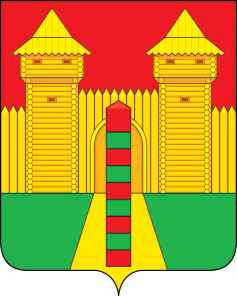 АДМИНИСТРАЦИЯ  МУНИЦИПАЛЬНОГО  ОБРАЗОВАНИЯ «ШУМЯЧСКИЙ   РАЙОН» СМОЛЕНСКОЙ  ОБЛАСТИПОСТАНОВЛЕНИЕот 14.12.2022г. № 566        п. ШумячиАдминистрация муниципального образования «Шумячский район» Смоленской областиП О С Т А Н О В Л Я Е Т:        1. Внести в постановление Администрации муниципального образования «Шумячский район» Смоленской области от 15.11.2021 г. № 494 «О создании постоянно действующей конкурсной комиссии по проведению открытых конкурсов по отбору управляющих организаций для управления многоквартирными домами на территории Шумячского городского поселения» (далее - Постановление) следующие изменение:2. Приложение № 1 изложить в новой редакции.3. Настоящее постановление вступает в силу со дня его подписания. Глава муниципального образования«Шумячский район» Смоленской области                                              А.Н. ВасильевС О С Т А Впостоянно действующей конкурсной комиссии по проведению открытых конкурсов по отбору управляющих организаций для управления многоквартирными домами на территории Шумячского городского поселенияО внесении изменений  в постановление Администрации муниципального образования «Шумячский район» Смоленской области от 15.11.2021 г. № 494Приложение № 1к постановлению Администрации муниципального образования «Шумячский район» Смоленской областиот 14.12.2022г. № 566        Приложение № 1к постановлению Администрации муниципального образования «Шумячский район» Смоленской областиот 14.12.2022г. № 566        Елисеенко Николай Михайлович-заместитель Главы муниципального образования «Шумячский район» Смоленской области, председатель комиссииСтародвороваНаталья АнатольевнаАноховаНадежда Петровна --начальник Отдела по строительству, капитальному ремонту и жилищно-коммунальному хозяйству Администрации муниципального образования «Шумячский район» Смоленской области, заместитель председателя комиссиименеджер Отдела городского хозяйства Администрации муниципального образования «Шумячский район» Смоленской области, секретарь комиссииЧлены Комиссии:Члены Комиссии:Члены Комиссии:ПавлюченковаЛюдмила Алексеевна-начальник Отдела городского хозяйства Администрации муниципального образования «Шумячский район» Смоленской области Львов Никита Васильевич-депутат Совета депутатов Шумячского городского поселения (по согласованию)ЯкушевВиктор Александрович-депутат Совета депутатов Шумячского городского поселения (по согласованию)